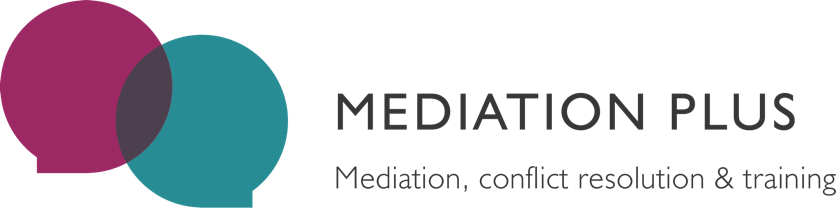 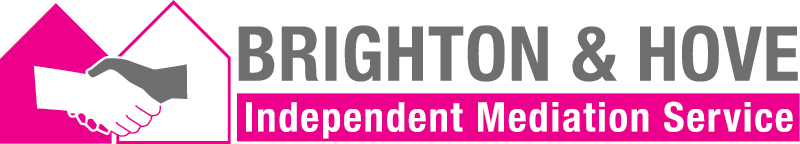 Homes First, Lewes District Council and Eastbourne Borough CouncilREFERRAL FORMThank you for referring this case for community mediation to the joint services of Brighton & Hove Independent Mediation Service (BHIMS) and Mediation Plus. In order for us to properly understand the case, please complete the relevant sections of the form below.  Please return completed referral forms or direct any questions to the appropriate service below; Lewes Area:  Brighton and Hove Independent Mediation Service E: casework@bhims.org.uk  T: 01273 700812Monday – Thursday 10.00 – 15.00Eastbourne Area: Mediation Plus. E:  neighbourhood@mediation-plus.org.uk T: 01323 442781. Monday, Tuesday, Thursday and Friday 10.00 – 3.00pm 
May 2021Data Protection & Privacy Declaration: In accordance with the provision of the Data Protection Act 1998,  EU Data Protection Directive 1995 , and the General Data Protection Regulations 2018 any personal data which is supplied to Brighton & Hove Independent Mediation Service or Mediation Plus is stored in locked cabinets in an office that is locked at night; electronic data is stored on databases on password-protected computers  and used solely for the purpose of delivering and monitoring our service. We will not sell or exchange your information with any third party.For further information regarding data protection and privacy, please contact our services or view our websites for a full privacy statement. REFERERS DETAILSName:REFERERS DETAILSReferring Agency:REFERERS DETAILSPosition:REFERERS DETAILSContact address:
REFERERS DETAILSContact details:Landline:
Mobile:Email:REFERERS DETAILSPlease list any other Agencies involved e.g. Police, Social Services etc. NamePositionContactREFERERS DETAILSPlease list any other Agencies involved e.g. Police, Social Services etc. PARTY DETAILSClient DetailsParty 1Party 2PARTY DETAILSName:PARTY DETAILSAddress:PARTY DETAILSContact Details:
Mobile (pref):
Party 1Party 2 PARTY DETAILSContact Details:
Mobile (pref):
PARTY DETAILSLandline:PARTY DETAILSEmailPARTY DETAILSPreferred times/method of contact:PARTY DETAILSHousing status:
Council Tenant Housing Association                 Private Rented                           Owner Occupier                        No fixed abode                          
Council Tenant Housing Association                 Private Rented                           Owner Occupier                        No fixed abode                          
PARTY DETAILSAge:Under 18  18 – 25     26 +          
Under 18  18 – 25     26 +          
PARTY DETAILSAny disability or health issues which may require extra support to make our service accessiblePARTY DETAILSIssues which may impact anyone visiting the home. E.g. pets or smokingCASE DETAILSPrincipal reason for referral:Noise                         

Pets                           

ASB                            

Boundary Dispute   

Communication       

Children                    

Lifestyle Clash         
Noise                         

Pets                           

ASB                            

Boundary Dispute   

Communication       

Children                    

Lifestyle Clash         
CASE DETAILSHave both parties consented to the referral? 

How do they feel about mediation? Confident, uncertain, may need support / encouragementCASE DETAILSHave both parties consented to the referral? 

How do they feel about mediation? Confident, uncertain, may need support / encouragementCASE DETAILSBrief description of dispute including any background information, length of dispute etc.CASE DETAILSWhat actions (if any) have been taken to date to address the issues?CASE DETAILSVisits/actions taken by other agencies so far.CASE DETAILSRisk assessment:
Do you know of any factors that may mean either party are vulnerable or likely to put themselves or others at risk?CASE DETAILSAre there any legal proceedings pending? 
Is the client at risk of losing home?CASE DETAILSOther information that might be relevant i.e. access issues etc. 